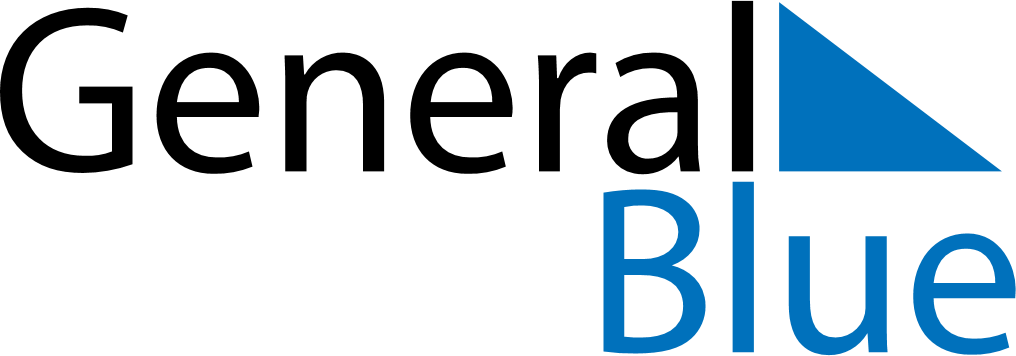 2040204020402040204020402040JanuaryJanuaryJanuaryJanuaryJanuaryJanuaryJanuaryFebruaryFebruaryFebruaryFebruaryFebruaryFebruaryFebruaryFebruaryMarchMarchMarchMarchMarchMarchMarchMarchAprilAprilAprilAprilAprilAprilAprilMoTuWeThFrSaSuMoTuWeThFrSaSuMoMoTuWeThFrSaSuMoMoTuWeThFrSaSu11234512341234567867891011125567891011223456789101112131415131415161718191212131415161718991011121314151617181920212220212223242526191920212223242516161718192021222324252627282927282926262728293031232324252627282930313030MayMayMayMayMayMayMayJuneJuneJuneJuneJuneJuneJuneJuneJulyJulyJulyJulyJulyJulyJulyJulyAugustAugustAugustAugustAugustAugustAugustMoTuWeThFrSaSuMoTuWeThFrSaSuMoMoTuWeThFrSaSuMoMoTuWeThFrSaSu123456123112345789101112134567891022345678667891011121415161718192011121314151617991011121314151313141516171819212223242526271819202122232416161718192021222020212223242526282930312526272829302323242526272829272728293031303031SeptemberSeptemberSeptemberSeptemberSeptemberSeptemberSeptemberOctoberOctoberOctoberOctoberOctoberOctoberOctoberOctoberNovemberNovemberNovemberNovemberNovemberNovemberNovemberNovemberDecemberDecemberDecemberDecemberDecemberDecemberDecemberMoTuWeThFrSaSuMoTuWeThFrSaSuMoMoTuWeThFrSaSuMoMoTuWeThFrSaSu12123456712341234567898910111213145567891011334567891011121314151615161718192021121213141516171810101112131415161718192021222322232425262728191920212223242517171819202122232425262728293029303126262728293024242526272829303131